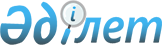 О внесении изменений в приказ Председателя Агентства Республики Казахстан по регулированию естественных монополий и защите конкуренции от 19 марта 2003 года N 82-ОД "Об утверждении Инструкции по утверждению тарифов (цен, ставок сборов) и тарифных смет на услуги (товары, работы) субъектов естественных монополий", зарегистрированный в Министерстве юстиции Республики Казахстан от 29 апреля 2003 года N 2256
					
			Утративший силу
			
			
		
					Приказ Председателя Агентства Республики Казахстан по регулированию естественных монополий и защите конкуренции от 14 ноября 2003 года N 269-ОД. Зарегистрированный Министерством юстиции Республики Казахстан 12 декабря 2003 года N 2608. Утратил силу приказом Председателя Агентства Республики Казахстан по регулированию естественных монополий от 19 июля 2013 года № 215-ОД      Сноска. Утратил силу приказом Председателя Агентства РК по регулированию естественных монополий от 19.07.2013 № 215-ОД (вводится в действие по истечении десяти календарных дней после дня его первого официального опубликования).      В соответствии с подпунктом 14) пункта 11 и пунктом 20 Положения об Агентстве Республики Казахстан по регулированию естественных монополий и защите конкуренции, утвержденного Указом Президента Республики Казахстан от 20 июня 2003 года N 1141, приказываю: 

      1. Внести в приказ председателя Агентства Республики Казахстан по регулированию естественных монополий и защите конкуренции от 19 марта 2003 года N 82-ОД "Об утверждении Инструкции по утверждению тарифов (цен, ставок сборов) и тарифных смет на услуги (товары, работы) субъектов естественных монополий", зарегистрированный в Министерстве юстиции Республики Казахстан от 29 апреля 2003 года N 2256 (опубликованный в "Официальной газете" от 15 мая 2003 года N 20, внесены дополнения приказом Агентства от 9 октября 2003 года N 253-ОД, зарегистрированным в Министерстве юстиции Республики Казахстан 20 октября 2003 года N 2533, опубликованным в "Официальной газете" от 8 ноября 2003 года N 45), следующие изменения: 

      в Инструкции по утверждению тарифов (цен, ставок сборов) и тарифных смет на услуги (товары, работы) субъектов естественных монополий, утвержденной указанным приказом: 

      1) в подпункте 4) пункта 2 цифры "4" заменить цифрами "50"; 

      2) в пункте 9 цифры "11), 13)," исключить. 

      2. Департаменту по регулированию и контролю в сфере электро- и теплоэнергетики Агентства Республики Казахстан по регулированию естественных монополий и защите конкуренции (Григорьева С.П.) обеспечить в установленном законодательством порядке государственную регистрацию настоящего приказа в Министерстве юстиции Республики Казахстан. 

      3. Департаменту административной и территориальной работы Агентства Республики Казахстан по регулированию естественных монополий и защите конкуренции (Досан Б.Б.) после государственной регистрации настоящего приказа в Министерстве юстиции Республики Казахстан: 

      1) обеспечить в установленном законодательством порядке его опубликование в официальных средствах массовой информации; 

      2) довести его до сведения структурных подразделений и территориальных органов Агентства Республики Казахстан по регулированию естественных монополий и защите конкуренции. 

      4. Контроль за исполнением настоящего приказа возложить на Первого заместителя Председателя Агентства Республики Казахстан по регулированию естественных монополий и защите конкуренции Ертлесову Ж.Д. 

      5. Настоящий приказ вводится в действие со дня его опубликования.       И.о. Председателя 
					© 2012. РГП на ПХВ «Институт законодательства и правовой информации Республики Казахстан» Министерства юстиции Республики Казахстан
				